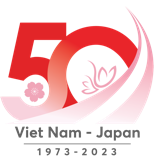 Sự kiện kỷ niệm 50 năm thiết lập quan hệ ngoại giao Việt Nam – Nhật Bản 2023Dự án ca khúc hữu nghị Việt – Nhật “Tomodachi – Tình bạn”  HƯỚNG DẪN THAM GIANhân kỷ niệm 50 năm thiết lập quan hệ ngoại giao Việt Nam – Nhật Bản (1973 - 2023), Ủy ban Đặc biệt Kỷ niệm 50 năm thiết lập quan hệ ngoại giao Nhật Bản – Việt Nam trực thuộc Hiệp hội Doanh nghiệp Nhật Bản tại Tp.Hồ Chí Minh sẽ triển khai dự án Ca khúc hữu nghị Việt – Nhật “Tomodachi – Tình bạn” dự kiến diễn ra từ tháng 9 đến tháng 12 năm 2023. MỤC ĐÍCH, YÊU CẦUThông qua dự án này, Ban tổ chức mong muốn Ca khúc hữu nghị Việt – Nhật cùng từ khóa “Tomodachi – Tình bạn” được lan tỏa rộng khắp đến người dân hai nước, đặc biệt là thế hệ trẻ nhằm nâng cao nhận thức và tiếp tục phát huy, kế thừa mối quan hệ hữu nghị tốt đẹp Việt Nam – Nhật Bản hiện tại và trong tương lai.Ca khúc hữu nghị “Tomodachi – Tình bạn” mang nội dung về tình bạn bình đẳng, không phân biệt khoảng cách, tuổi tác, sắc tộc, màu da, chỉ cần đồng lòng và thấu hiểu, chúng ta sẽ cùng nhau tạo nên một thế giới tuyệt vời, bình yên và hạnh phúc. Chúng tôi hy vọng rằng khi hòa chung một giọng hát, một ca khúc, thông điệp về tình hữu nghị Việt Nam – Nhật Bản sẽ được tiếp nối và truyền lại cho các thế hệ mai sau. ĐIỀU KIỆN THAM GIA 1. Tên chương trình: Dự án ca khúc hữu nghị Việt – Nhật “Tomodachi – Tình bạn”Trong đó, “Tomodachi – Tình bạn” (sau đây gọi tắt là Tomodachi) là ca khúc hữu nghị Việt – Nhật đạt giải nhất trong cuộc thi Ca khúc Hữu Nghị Việt Nam – Nhật Bản do Hiệp hội Doanh nghiệp Nhật Bản tại Việt Nam (JCCI) tổ chức.2. Nội dung: Người tham gia thể hiện 01 lần bài hát Tomodachi trong thời gian tối đa 02 phút. BTC khuyến khích hát đoạn điệp khúc của bài hát.3. Ngôn ngữ thể hiện: Tiếng Việt và/ hoặc Tiếng Nhật4. Đối tượng tham gia: Thiếu nhi, thanh thiếu niên là người Việt Nam đang sinh sống trên lãnh thổ Việt Nam, có độ tuổi từ 06 – 22 tuổi. Người tham gia trên tinh thần tự nguyện.Người tham gia có tình trạng sức khỏe tốt, tâm lý tốt và đạo đức tốt.Người tham gia tự tin vào giọng hát của mình, và phong cách trình diễn.5. Hình thức tham gia: 5.1 Tham gia trực tuyến (online): dành cho đối tượng là tất cả thiếu nhi, thanh thiếu niên trong độ tuổi quy định, là người Việt Nam, đang sinh sống trên lãnh thổ Việt Nam. Thời gian đăng ký: 15/09/2023 – 15/10/2023 Hình thức đăng ký: Người tham gia gửi đoạn clip ngắn quay lại phần trình bày ca khúc               Tomodachi và gửi về cho BTC theo hai cách sau: Gửi file về email của BTC: infor.tomodachi@gmail.com Đăng tải trên mạng xã hội như Facebook, Instagram, Tiktok kèm hashtag #Tomodachi và gửi đường link về cho BTC theo email infor.tomodachi@gmail.com Đoạn clip trình bày ca khúc “Tomodachi – Tình bạn” chỉ được xem là hợp lệ khi gửi kèm các thông tin cá nhân sau: Họ Tên, Tuổi, Quốc tịch, Giới tính, Tên Phụ Huynh (nếu người tham gia dưới 18 tuổi), Địa chỉ đang sinh sống, Số điện thoại. Chương trình chỉ tiếp nhận các phần tham gia trình bày ca khúc đơn ca, không nhận các đăng ký song ca hay tốp ca.Nhạc nền cho bài hát Tomodachi trong đoạn clip phải được sử dụng từ video trong link sau: https://www.youtube.com/watch?v=fPdt5XGIaho 5.2 Tham gia trực tiếp (offline): Chương trình tổ chức các buổi tham gia trực tiếp tại 5 thành phố bao gồm Hà Nội, Hải Phòng, Đà Nẵng, Hồ Chí Minh, Cần Thơ. Người có mong muốn tham gia trên toàn quốc có thể đăng ký tham gia tại bất kỳ tại 1 trong 5 địa điểm. Thời gian đăng ký: 15/09/2023 – 22/10/2023 Lịch trình dự kiến như sau (thời gian và địa điểm có thể thay đổi)Thành phố Hồ Chí Minh: 30/09/2023 – Địa điểm: Hội trường Tòa nhà Fafilm, số 8 Nguyễn Siêu, Phường Bến Nghé, Quận 1Thành phố Cần Thơ: 01/10/2023 – Địa điểm: Khách sạn Cửu Long, 52 Quang Trung, An Lạc, Quận Ninh Kiều (dự kiến) Thành phố Đà Nẵng: 08/10/2023 – Địa điểm: Nhà Văn hoá Lao động Tp. Đà Nẵng, số 2 Cách Mạng Tháng 8, quận Hải Châu (dự kiến) Thành phố Hà Nội: 21/10/2023 – Địa điểm: AEON Hall, AEON Mall Hà Đông, Phường Dương Nội, Quận Hà Đông (dự kiến)Thành phố Hải Phòng: 22/10/2023 – Địa điểm:  Hội trường sự kiện Flamboyant tầng 3, Aeon mall Lê Chân , Hai Phòng (Thời gian: Sáng từ 9h00'-11h30', chiều từ 14h00'-16h00')Hình thức đăng ký: Người tham gia đăng ký trực tiếp theo hai cách sau Đăng ký online: điền thông tin vào form đăng ký online theo link https://forms.gle/RPAvCUiRFLdhwfTW9 và gửi về cho BTC trước ngày tham gia mong muốn. BTC sẽ liên lạc với Người đăng ký để xác nhận thông tin sau khi nhận được thông tin đăng ký.  Đăng ký tại địa điểm tổ chức tham gia trực tiếp: đăng ký tham gia tại Bàn Đăng Ký tại địa điểm tổ chức sự kiện theo lịch trình được cung cấp bên dưới.  - Mỗi người tham dự sẽ hát một đoạn của ca khúc Tomodachi trong thời gian tối đa 2 phút. - Chương trình chỉ tiếp nhận các phần đăng ký đơn ca, không nhận các đăng ký song ca hay tốp ca.6. Tiêu chí chấm điểm & công bố kết quả 6.1 Tiêu chí chấm điểm Điểm được chấm theo thang điểm 100 và là trung bình cộng của các thành viên Ban giám khảo theo các tiêu chí sau: - Chất giọng: 50 điểm- Hát chuẩn lời Nhật – Việt: 30 điểm- Phong cách biểu diễn: 20 điểm - Ngôn ngữ: Tiếng Việt/ Tiếng Nhật - Việc đánh giá tập trung vào phong cách biểu diễn, thể hiện phong thái trẻ thơ, tự nhiên, nhiệt huyết. 6.2 Công bố kết quả Sau khi kết thúc các sự kiện trực tuyến và trực tiếp, BTC sẽ đánh giá, cân nhắc và chọn ra 05 người tham gia có số điểm cao nhất trong toàn bộ chương trình. Kết quả sẽ được công bố trễ nhất vào ngày 30/10/2023. Người đạt giải sẽ nhận được thư chúc mừng chính thức từ BTC và gửi qua email đã đăng ký cho BTC. Trong trường hợp người đạt giải không thể tham dự chuyến giao lưu tại Nhật, BTC sẽ thay thế bằng người tham gia có số điểm cao gần nhất. 05 người tham gia xuất sắc nhất sẽ tham dự Lễ Công bố kết quả và Tuyên dương người tham gia xuất sắc tại Thành phố Hồ Chí Minh và trình diễn ca khúc Tomodachi trước khi khởi hành sang Nhật Bản để tham gia Sự kiện giao lưu và hợp xướng tại Nhật Bản. 7. Ban giám khảoThành phần Ban giám khảo, hội đồng chuyên môn là những người có uy tín trong xã hội, có kinh nghiệm và chuyên môn sâu, có khả năng đánh giá tốt nhất về phần trình diễn của người tham gia, bao gồm: Đại diện Ban tổ chức: 1 người Nhạc sĩ: 1 người 8. Cơ cấu giải thưởng: 05 giải cho 05 người chiến thắng chung cuộc. BTC sẽ chọn 5 người xuất sắc nhất trên cả nước, dựa trên các tiêu chí chấm điểm (không quá 5 người). Người chiến thắng sẽ được mời đến Nhật tham quan các điểm du lịch nổi tiếng tại Nhật Bản, tìm hiểu và giao lưu văn hóa đồng thời tham gia hợp xướng ca khúc “Tomodachi – Tình bạn” tại Nhật như một sự kiện giao lưu với thiếu nhi Nhật Bản.  Mỗi người chiến thắng được đi cùng 1 người thân nếu người chiến thắng dưới 18 tuổi trong thời gian 5 ngày 4 đêm, được BTC tài trợ hoàn toàn các chi phí bao gồm lưu trú, di chuyển, sinh hoạt cơ bản cho người được chọn và một người thân (không bao gồm các chi phí phát sinh theo nhu cầu cá nhân).  QUY ĐỊNH CỦA CHƯƠNG TRÌNH Công tác tổ chức và thực hiện chương trình phải được tuân thủ các yêu cầu pháp luật Việt Nam;Phần trình bày của người tham gia phải phù hợp với thuần phong mỹ tục của người Việt Nam, không có các yếu tố bạo lực, khiêu khích, phản động, tiêu cực, chống đối,v.v;Trong khi tham dự chương trình, người tham gia phải sử dụng trang phục gọn gàng, lịch sự, không sử dụng trang phục có in ấn logo hoặc các thương hiệu sản phẩm hoặc in chữ nước ngoài nếu chưa được sự đồng ý của BTC;Mỗi người tham gia chỉ được đăng ký tham gia 1 lần duy nhất trong xuyên suốt chương trình và được chọn địa điểm/ hình thức tham gia phù hợp nhất với nhu cầu cá nhân;Người tham gia đăng ký phải đảm bảo cung cấp đầy đủ, chính xác các thông tin cá nhân theo đúng quy định của BTC và phải hoàn toàn chịu trách nhiệm về những thông tin do bản thân đã cung cấp. Trong trường hợp người tham gia cung cấp bất kỳ thông tin đăng ký nào sai lệch với thực tế, BTC có quyền loại và không công nhận kết quả đối với người tham gia đó;Người tham gia phải chấp nhận tuân thủ các yêu cầu về tổ chức và chuyên môn được BTC quy định. Trước khi tham dự chương trình, người tham gia phải đọc kỹ quy chế và các quy định của BTC và sự có mặt trong chương trình được coi như đã đương nhiên đồng ý chấp nhận/cam kết thực hiện các quy định, quyết định, quy chế của BTC; BTC có quyền loại bất cứ cá nhân nào vì bất cứ lý do gì mà theo BTC là không đảm bảo các yêu cầu về chuyên môn, hoặc có những hành vi, phát ngôn hay có những vấn đề cá nhân, về đạo đức, lối sống làm ảnh hưởng đến uy tín, chất lượng của chương trình;BTC có quyền thay đổi về thời gian và địa điểm; quy trình hoặc quy định, bổ sung quy chế và thể lệ liên quan đến việc tổ chức vào bất kỳ lúc nào để phù hợp với tình hình thực tế của chương trình. Đối với các trường hợp phát sinh, người tham gia phải tuyệt đối tuân thủ theo quyết định của BTC;BTC được phép quay phim, ghi hình toàn bộ các hoạt động của người tham gia liên quan đến hoạt động của chương trình và toàn quyền sử dụng âm thanh, video, hình ảnh, tất cả các tài liệu thông tin của người tham gia trong chương trình nhằm mục đích quảng cáo, truyền thông cho các hoạt động liên quan đến chương trình, mà không phải trả bất cứ khoản phí nào;Trong trường hợp người tham gia không đáp ứng đủ điều kiện để được cấp visa sang Nhật, BTC có quyền thay thế bằng một người khác;Trong trường hợp phát sinh tranh chấp, khiếu nại hoặc phát hiện các dấu hiệu gian lận liên quan đến chương trình, BTC sẽ trực tiếp giải quyết và quyết định của BTC là quyết định cuối cùng.Số: … / … …., ngày …  tháng …  năm 2023